АДМИНИСТРАЦИЯКРАСНОБРАТСКОГО  СЕЛЬСКОГО ПОСЕЛЕНИЯКАЛАЧЕЕВСКОГО МУНИЦИПАЛЬНОГО РАЙОНАВОРОНЕЖСКОЙ ОБЛАСТИП О С Т А Н О В Л Е Н И Еот   07.10.2021  года № 30 О внесении изменений в постановление администрации Краснобратского сельского поселения  № 30 от 19.06.2014г. «Об утверждении схемы  водоснабжения и водоотведения Краснобратского сельского поселения»   В соответствии с Федеральным закона от 06.10.2003 г. № 131-Ф3 «Об общих принципах организации местного самоуправления в Российской Федерации», Устава Краснобратского сельского поселения, администрация Краснобратского сельского поселения Калачеевского муниципального района Воронежской области  п о с т а н о в л я е т : 1. Внести изменения в  постановление  администрации Краснобратского сельского поселения  № 30 от 19.06.2014г. «Об утверждении схемы  водоснабжения и водоотведения Краснобратского сельского поселения» дополнив приложение приложением №  1 к данному постановлению. 2. Пункт 4.1 Водоснабжение изложить в следующей редакции:Водоснабжение с. Пришиб осуществляется МП «Райводснаб» от 6-ти артезианских скважин, расположенных на территории Краснобратского сельского поселения, глубиной от 42 до 86 метров, глубинными насосами ЭЦВ 10-120-60 и DAB SS 6E.СкважиныСуществующие скважины обеспечены зоной санитарной охраны первого пояса в радиусе 30м. Цикл производства и подачи питьевой воды происходит непрерывно. По сборному коллектору протяженностью 1225м вода поступает на станцию обезжелезивания, основной функцией которой, является очищение воды от примесей железа с 8 мг\л до 0,05 мг\лСо станции обезжелезивания вода подается в 2подземных бетонных резервуара жесткой воды, объемом по 3000м3 каждый. Резервуары чистой воды V=3000м3 – 2шт.  в с. Пришиб, Воронежская областьПримечание: 1. металлические трубопроводы со станции обезжелезивания Ø 500÷600мм к резервуарам и от резервуаров до  насосной 2го подъема эксплуатируются с 1986г. Со станции 2-го подъема шестью насосами д-320 производительностью 320 м3\час каждый, установленной мощностью 55 квт\ч, вода подается в магистральный водопровод и на перекачивающую станцию 3-го подъема.Насосная станция 2 подъема по с. Пришиб, Воронежская областьПримечание: Трубы в машинном зале Ø 300÷700 Водопроводная сеть –смешанная: кольцевая и тупиковая, состоящая из чугунных, стальных, асбоцементных труб диаметром от  до 500мм. Данные лабораторных анализов качества водыДанные об обследовании состава воды не были предоставлены. В дальнейшем при проведении соответствующих исследований настоящая схема может быть дополнена и (или) откорректирована на основании таких исследований.». Качество воды определено протоколом лабораторных испытай, который ежегодно выставляются на сайте администрации Краснобратского сельского поселения.».Таблица водопотребления по Краснобратскому сельскому поселению на 2020 г. 3. Опубликовать настоящее постановление в Вестнике муниципальных правовых актов Краснобратского  сельского поселения Калачеевского муниципального района Воронежской области и разместить на официальном сайте администрации Краснобратского  сельского поселения .4. Контроль за исполнением настоящего постановления оставляю за собой.И.о. главы администрации Краснобратского сельского поселения                                     М.Н. ЯрцеваПриложение №1 к постановлению 07.10.2021г № 30О внесении изменений в постановление администрации Краснобратского сельского поселения  № 30 от 19.06.2014г. «Об утверждении схемы  водоснабжения и водоотведения Краснобратского сельского поселения»№ сквДата вводаГлубина скважины, мПроизв-ть скважиным3/часМарка  насоса рекоменд.121.06.198386116ЭЦВ 10-120-60221.07.19838662DAB SS 6E308.19838662DAB SS 6E421.05.19904263DAB SS 6E726.06.198386108ЭЦВ 10-120-40814.05.20028664DAB SS 6E№ п/пНаименованиеШт.V, м3Год постройкиНеобходимо выполнить1Резервуар чистой воды230001985См. примечание№ насосаМарка насосаГод выпускаВвод в эксплуатацию насосаПроизвод-сть м3/чМощность кВтНапор% износаПримечание№1Д-320198519863005540100%№2LOWARA 100-160/30020172017300322560%№3LOWARA 100-160/30020182018300322540%№4LOWARA 100-160/30020172017300322560%№5Д-320198519863005540100%№6Д-320198519863005540100%Наименование поселенийПротяженность водопроводных сетей (км)Протяженность сетей нуждающихся в замене (км)% износа сетейКраснобратское сельское поселение 202010,55.14901.11.2020ПотребительНаименование  расходаЕд-ца изме- ре- нияКол-воСредне суточн. норма  на ед. изм. ВодопотреблениеВодопотреблениеВодопотреблениеВодопотреблениеПотребительНаименование  расходаЕд-ца изме- ре- нияКол-воСредне суточн. норма  на ед. изм. Сред.
сут.
м³/сутГодовое
т.м³/годМакс.
сут.
м³/сутМакс.
час.
м³/час123456789С. ПришибСуществую-щее положение 2020г. Хоз-питьевые нуждычел18600.2 0.09 55,9 Существую-щее положение 2020г. Существую-щее положение 2020г. Неучтённые расходы%-Существую-щее положение 2020г. Итого: 1. Количество расчётных дней в году: 365 – для населения. 2. СП 31.13330.2012 «Водоснабжение. Наружные сети и сооружения» (Актуализированная редакция СНИП 2.04.02.-84* Приказ Министерства регионального развития Российской Федерации от 29 декабря 2011 года № 635/14).3.СП 32.13330.2012 «Канализация. Наружные сети и сооружения». (Актуализированная редакция СНИП 2.04.03-85* Утвержден приказом Министерства регионального развития Российской Федерации (Минрегион России) от 29 декабря . № 635/11 и введен в действие с 01 января 2013).».1. Количество расчётных дней в году: 365 – для населения. 2. СП 31.13330.2012 «Водоснабжение. Наружные сети и сооружения» (Актуализированная редакция СНИП 2.04.02.-84* Приказ Министерства регионального развития Российской Федерации от 29 декабря 2011 года № 635/14).3.СП 32.13330.2012 «Канализация. Наружные сети и сооружения». (Актуализированная редакция СНИП 2.04.03-85* Утвержден приказом Министерства регионального развития Российской Федерации (Минрегион России) от 29 декабря . № 635/11 и введен в действие с 01 января 2013).».1. Количество расчётных дней в году: 365 – для населения. 2. СП 31.13330.2012 «Водоснабжение. Наружные сети и сооружения» (Актуализированная редакция СНИП 2.04.02.-84* Приказ Министерства регионального развития Российской Федерации от 29 декабря 2011 года № 635/14).3.СП 32.13330.2012 «Канализация. Наружные сети и сооружения». (Актуализированная редакция СНИП 2.04.03-85* Утвержден приказом Министерства регионального развития Российской Федерации (Минрегион России) от 29 декабря . № 635/11 и введен в действие с 01 января 2013).».1. Количество расчётных дней в году: 365 – для населения. 2. СП 31.13330.2012 «Водоснабжение. Наружные сети и сооружения» (Актуализированная редакция СНИП 2.04.02.-84* Приказ Министерства регионального развития Российской Федерации от 29 декабря 2011 года № 635/14).3.СП 32.13330.2012 «Канализация. Наружные сети и сооружения». (Актуализированная редакция СНИП 2.04.03-85* Утвержден приказом Министерства регионального развития Российской Федерации (Минрегион России) от 29 декабря . № 635/11 и введен в действие с 01 января 2013).».1. Количество расчётных дней в году: 365 – для населения. 2. СП 31.13330.2012 «Водоснабжение. Наружные сети и сооружения» (Актуализированная редакция СНИП 2.04.02.-84* Приказ Министерства регионального развития Российской Федерации от 29 декабря 2011 года № 635/14).3.СП 32.13330.2012 «Канализация. Наружные сети и сооружения». (Актуализированная редакция СНИП 2.04.03-85* Утвержден приказом Министерства регионального развития Российской Федерации (Минрегион России) от 29 декабря . № 635/11 и введен в действие с 01 января 2013).».1. Количество расчётных дней в году: 365 – для населения. 2. СП 31.13330.2012 «Водоснабжение. Наружные сети и сооружения» (Актуализированная редакция СНИП 2.04.02.-84* Приказ Министерства регионального развития Российской Федерации от 29 декабря 2011 года № 635/14).3.СП 32.13330.2012 «Канализация. Наружные сети и сооружения». (Актуализированная редакция СНИП 2.04.03-85* Утвержден приказом Министерства регионального развития Российской Федерации (Минрегион России) от 29 декабря . № 635/11 и введен в действие с 01 января 2013).».1. Количество расчётных дней в году: 365 – для населения. 2. СП 31.13330.2012 «Водоснабжение. Наружные сети и сооружения» (Актуализированная редакция СНИП 2.04.02.-84* Приказ Министерства регионального развития Российской Федерации от 29 декабря 2011 года № 635/14).3.СП 32.13330.2012 «Канализация. Наружные сети и сооружения». (Актуализированная редакция СНИП 2.04.03-85* Утвержден приказом Министерства регионального развития Российской Федерации (Минрегион России) от 29 декабря . № 635/11 и введен в действие с 01 января 2013).».1. Количество расчётных дней в году: 365 – для населения. 2. СП 31.13330.2012 «Водоснабжение. Наружные сети и сооружения» (Актуализированная редакция СНИП 2.04.02.-84* Приказ Министерства регионального развития Российской Федерации от 29 декабря 2011 года № 635/14).3.СП 32.13330.2012 «Канализация. Наружные сети и сооружения». (Актуализированная редакция СНИП 2.04.03-85* Утвержден приказом Министерства регионального развития Российской Федерации (Минрегион России) от 29 декабря . № 635/11 и введен в действие с 01 января 2013).».1. Количество расчётных дней в году: 365 – для населения. 2. СП 31.13330.2012 «Водоснабжение. Наружные сети и сооружения» (Актуализированная редакция СНИП 2.04.02.-84* Приказ Министерства регионального развития Российской Федерации от 29 декабря 2011 года № 635/14).3.СП 32.13330.2012 «Канализация. Наружные сети и сооружения». (Актуализированная редакция СНИП 2.04.03-85* Утвержден приказом Министерства регионального развития Российской Федерации (Минрегион России) от 29 декабря . № 635/11 и введен в действие с 01 января 2013).».1. Количество расчётных дней в году: 365 – для населения. 2. СП 31.13330.2012 «Водоснабжение. Наружные сети и сооружения» (Актуализированная редакция СНИП 2.04.02.-84* Приказ Министерства регионального развития Российской Федерации от 29 декабря 2011 года № 635/14).3.СП 32.13330.2012 «Канализация. Наружные сети и сооружения». (Актуализированная редакция СНИП 2.04.03-85* Утвержден приказом Министерства регионального развития Российской Федерации (Минрегион России) от 29 декабря . № 635/11 и введен в действие с 01 января 2013).».1. Количество расчётных дней в году: 365 – для населения. 2. СП 31.13330.2012 «Водоснабжение. Наружные сети и сооружения» (Актуализированная редакция СНИП 2.04.02.-84* Приказ Министерства регионального развития Российской Федерации от 29 декабря 2011 года № 635/14).3.СП 32.13330.2012 «Канализация. Наружные сети и сооружения». (Актуализированная редакция СНИП 2.04.03-85* Утвержден приказом Министерства регионального развития Российской Федерации (Минрегион России) от 29 декабря . № 635/11 и введен в действие с 01 января 2013).».Схема водоснабжения Краснобратского сельского поселения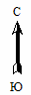 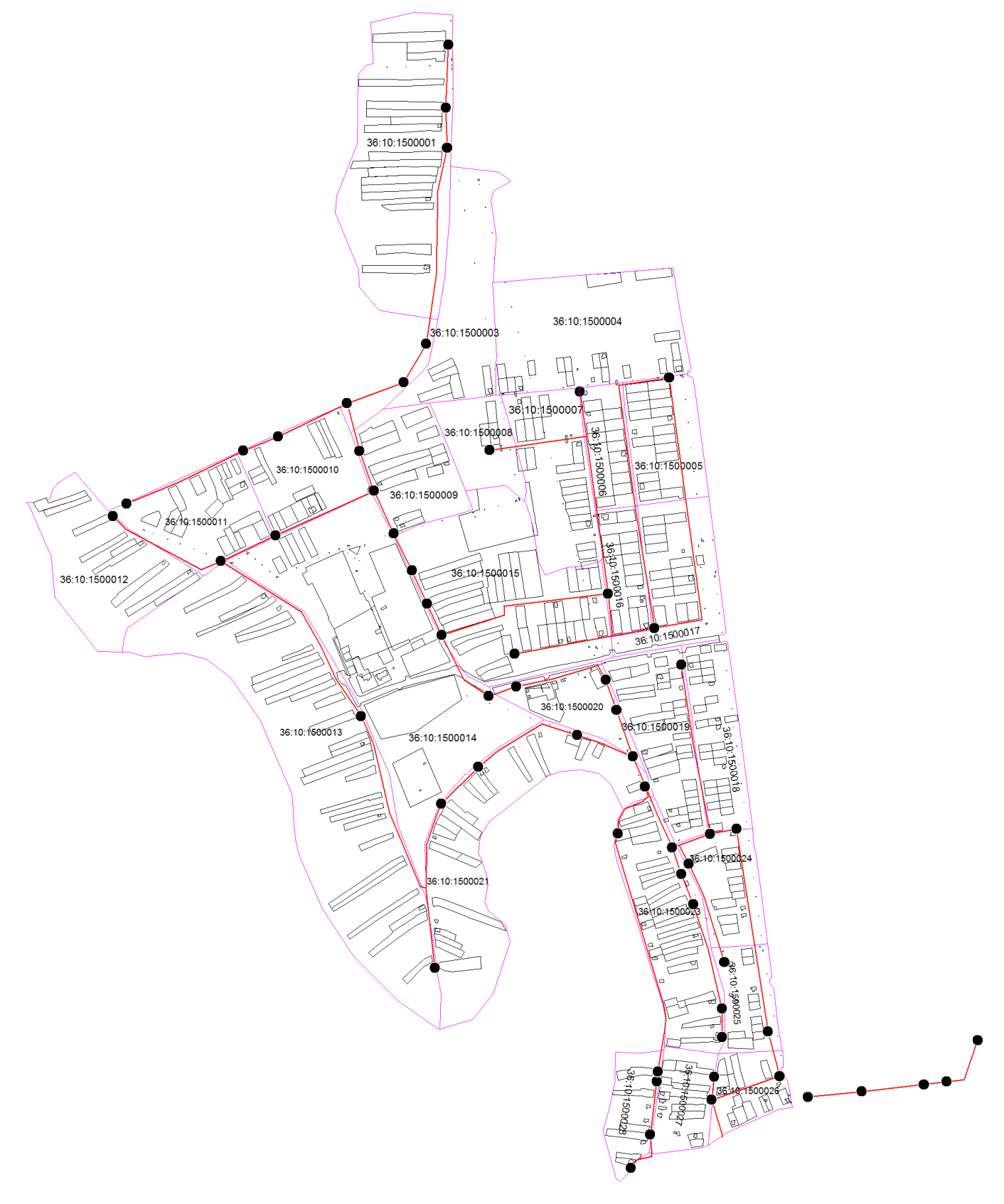 Масштаб 1:17000Условные обозначения:                                   – линия водопровода.